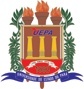 UNIVERSIDADE DO ESTADO DO PARÁGABINETE DA REITORIAPRÓ-REITORIA DE GRADUAÇÃONÚCLEO DE EDUCAÇÃO CONTINUADA E À DISTÂNCIAPROCESSO SELETIVO SIMPLIFICADO PARA A FUNÇÃO DE TUTOR PRESENCIAL DOS CURSOS VINCULADOS À UNIVERSIDADE ABERTA DO BRASIL/UEPAEDITAL Nº 046/2020 – UEPAANEXO IVDECLARAÇÃO DE RESIDÊNCIA NO MUNICÍPIO DO POLO AO QUAL
CONCORRE, DISPONIBILIDADE DE HORÁRIO, NÃO RECEBE OUTRA BOLSA DA
CAPES/CNPQ E NÃO É ALUNO DOS CURSOS DO PROGRAMA UNIVERSIDADE
DO BRASIL VINCULADOS À UNIVERSIDADE DO ESTADO DO PARÁ.Eu,jse  ____________________________________________________, CPF ________________, Declaro para os devidos fins que: resido e sou domiciliado no município de ___________________________, para o qual estou concorrendo neste Processo Seletivo. tenho disponibilidade para cumprimento da carga horária de 20 (vinte) horas semanais, distribuídas, de forma que, 08 (oito) horas sejam alocadas nos dias dos encontros presenciais.não recebo qualquer outra bolsa de fomento governamental, paga pela CAPES e pelo Conselho Nacional de Desenvolvimento Científico e Tecnológico - CNPQ, conforme portaria 01/2007 da CAPES/CNPQ.não possuo vínculo estudantil com os cursos do Programa Universidade Aberta do Brasil - UAB vinculados a essa Instituição de Ensino.___________________, ____ de _________________ de 2020